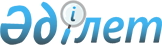 Ұзынкөл ауданының 2023-2025 жылдарға арналған аудандық бюджеті туралыҚостанай облысы Ұзынкөл ауданы мәслихатының 2022 жылғы 27 желтоқсандағы № 205 шешімі.
      Қазақстан Республикасы Бюджет кодексінің 75-бабына, "Қазақстан Республикасындағы жергілікті мемлекеттік басқару және өзін-өзі басқару туралы" Қазақстан Республикасы Заңының 6-бабына сәйкес Ұзынкөл аудандық мәслихаты ШЕШТІ:
      1. Ұзынкөл ауданының 2023-2025 жылдарға арналған аудандық бюджеті тиісінше 1, 2 және 3 - қосымшаларға сәйкес, оның ішінде 2023 жылға мынадай көлемдерде бекітілсін:
      1) кірістер – 5 353 843,3 мың теңге, оның iшiнде:
      салықтық түсімдер бойынша – 1 322 904,8 мың теңге;
      салықтық емес түсімдер бойынша – 106 017,0 мың теңге;
      негiзгi капиталды сатудан түсетiн түсiмдер бойынша – 2 152,0 мың теңге;
      трансферттер түсімі бойынша – 3 922 769,5 мың теңге;
      2) шығындар – 5 429 072,5 мың теңге;
      3) таза бюджеттiк кредиттеу – -693,0 мың теңге, оның iшiнде:
      бюджеттiк кредиттер – 18 657,0 мың теңге;
      бюджеттiк кредиттердi өтеу – 19 350,0 мың теңге;
      4) қаржы активтерiмен операциялар бойынша сальдо – 163 076,8 мың теңге;
      5) бюджет тапшылығы (профициті) – -237 613,0 мың теңге;
      6) бюджет тапшылығын қаржыландыру (профицитін пайдалану) – 237 613,0 мың теңге.
      Ескерту. 1-тармақ жаңа редакцияда - Қостанай облысы Ұзынкөл ауданы мәслихатының 06.12.2023 № 49 шешімімен (01.01.2023 бастап қолданысқа енгізіледі).


      2. 2023 жылға арналған аудандық бюджетте облыстық бюджеттен берілетін субвенция көлемі 396105,0 мың теңге сомасында көзделгені ескерілсін.
      Аудандық бюджеттен облыстық бюджетке бюджеттік алып қоюлар көзделмеген.
      3. 2023 жылға арналған аудандық бюджетте аудандық бюджеттен ауылдардың, ауылдық округтердің бюджеттеріне берілетін субвенциялар көлемдері 312608,0 мың теңге сомасында көзделгені ескерілсін, оның ішінде:
      Бауман ауылы – 21784,0 мың теңге;
      Ершов ауылдық округі – 6445,0 мың теңге;
      Киров ауылдық округі – 22741,0 мың теңге;
      Новопокров ауылдық округі – 21443,0 мың теңге;
      Обаған ауылдық округі – 22534,0 мың теңге;
      Пресногорьков ауылдық округі – 31639,0 мың теңге;
      Ряжск ауылдық округі – 24594,0 мың теңге;
      Сатай ауылы – 20527,0 мың теңге;
      Троебратское ауылы – 33224,0 мың теңге;
      Ұзынкөл ауылдық округі – 88128,0 мың теңге;
      Федоров ауылдық округі – 19549,0 мың теңге.
      Ауылдардың, ауылдық округтердің бюджеттерінен аудандық бюджетке бюджеттік алып қоюлар көзделмеген.
      4. 2023 жылға арналған аудандық бюджетте бюджеттік кредиттерді өтеу ескерілсін.
      5. 2023 жылға арналған аудандық бюджетте облыстық бюджетке аударуға жататын бюджеттік кредиттер бойынша сыйақылар төлеу жөнінде борышқа қызмет көрсету көзделсін.
      6. Ұзынкөл ауданының жергілікті атқарушы органының 2023 жылға арналған резерві 15061,0 мың теңге мөлшерінде бекітілсін.
      7. Осы шешім 2023 жылғы 1 қаңтардан бастап қолданысқа енгізіледі.
      КЕЛІСІЛДІ
      "Ұзынкөл ауданының
      экономика және бюджеттік
      жоспарлау бөлімі" мемлекеттік
      мекемесінің басшысы
      ___________ Б. Займулдынова
      2021 жылғы "27" желтоқсан 2023 жылға арналған аудандық бюджет
      Ескерту. 1-қосымша жаңа редакцияда - Қостанай облысы Ұзынкөл ауданы мәслихатының 06.12.2023 № 49 шешімімен (01.01.2023 бастап қолданысқа енгізіледі). 2024 жылға арналған аудандық бюджет
      Ескерту. 2-қосымша жаңа редакцияда - Қостанай облысы Ұзынкөл ауданы мәслихатының 03.11.2023 № 46 шешімімен (01.01.2023 бастап қолданысқа енгізіледі). 2025 жылға арналған аудандық бюджет
      Ескерту. 3-қосымша жаңа редакцияда - Қостанай облысы Ұзынкөл ауданы мәслихатының 13.06.2023 № 24 шешімімен (01.01.2023 бастап қолданысқа енгізіледі).
					© 2012. Қазақстан Республикасы Әділет министрлігінің «Қазақстан Республикасының Заңнама және құқықтық ақпарат институты» ШЖҚ РМК
				
      Ұзынкөл аудандық мәслихатының хатшысы 

А. Бараншина
Мәслихаттың2022 жылғы "27" желтоқсадағы№ 205 шешіміне1-қосымша
Санаты
Санаты
Санаты
Санаты
Санаты
Сома, мың теңге
Сыныбы
Сыныбы
Сыныбы
Сыныбы
Сома, мың теңге
Кіші сыныбы
Кіші сыныбы
Кіші сыныбы
Сома, мың теңге
Атауы
Сома, мың теңге
I. Кірістер
5353843,3
1
Салықтық түсімдер
1322904,8
01
Табыс салығы
761046,0
1
Корпоративтік табыс салығы
162297,0
2
Жеке табыс салығы
598749,0
03
Әлеуметтiк салық
376671,8
1
Әлеуметтік салық
376671,8
04
Меншiкке салынатын салықтар
97811,0
1
Мүлiкке салынатын салықтар
97811,0
05
Тауарларға, жұмыстарға және қызметтерге салынатын iшкi салықтар 
76250,0
2
Акциздер
1567,0
3
Табиғи және басқа да ресурстарды пайдаланғаны үшiн түсетiн түсiмдер
67041,0
4
Кәсiпкерлiк және кәсiби қызметтi жүргiзгенi үшiн алынатын алымдар
7642,0
08
Заңдық маңызы бар әрекеттерді жасағаны және (немесе) оған уәкілеттігі бар мемлекеттік органдар немесе лауазымды адамдар құжаттар бергені үшін алынатын міндетті төлемдер
11126,0
1
Мемлекеттік баж
11126,0
2
Салықтық емес түсiмдер
106017,0
01
Мемлекеттік меншіктен түсетін кірістер
1017,0
5
Мемлекет меншігіндегі мүлікті жалға беруден түсетін кірістер
1017,0
06
Басқа да салықтық емес түсiмдер
105000,0
1
Басқа да салықтық емес түсiмдер
105000,0
3
Негізгі капиталды сатудан түсетін түсімдер
2152,0
01
Мемлекеттік мекемелерге бекітілген мемлекеттік мүлікті сату
342,0
1
Мемлекеттік мекемелерге бекітілген мемлекеттік мүлікті сату
342,0
03
Жердi және материалдық емес активтердi сату
1810,0
1
Жерді сату
892,0
2
Материалдық емес активтерді сату
918,0
4
Трансферттердің түсімдері
3922769,5
02
Мемлекеттiк басқарудың жоғары тұрған органдарынан түсетiн трансферттер
3922769,5
2
Облыстық бюджеттен түсетiн трансферттер
3922769,5
Функционалдық топ 
Функционалдық топ 
Функционалдық топ 
Функционалдық топ 
Функционалдық топ 
Сома, мың теңге
Кіші функция 
Кіші функция 
Кіші функция 
Кіші функция 
Сома, мың теңге
Бюджеттік бағдарламалардың әкімшісі
Бюджеттік бағдарламалардың әкімшісі
Бюджеттік бағдарламалардың әкімшісі
Сома, мың теңге
Бағдарлама
Бағдарлама
Сома, мың теңге
Атауы
Сома, мың теңге
II. Шығындар
5429072,5
01
Жалпы сипаттағы мемлекеттiк қызметтер 
1547981,8
1
Мемлекеттiк басқарудың жалпы функцияларын орындайтын өкiлдi, атқарушы және басқа органдар
303945,3
112
Аудан (облыстық маңызы бар қала) мәслихатының аппараты
43430,6
001
Аудан (облыстық маңызы бар қала) мәслихатының қызметін қамтамасыз ету жөніндегі қызметтер
42287,0
005
Мәслихаттар депутаттары қызметінің тиімділігін арттыру
1143,6
122
Аудан (облыстық маңызы бар қала) әкімінің аппараты
260514,7
001
Аудан (облыстық маңызы бар қала) әкімінің қызметін қамтамасыз ету жөніндегі қызметтер
225416,1
003
Мемлекеттік органның күрделі шығыстары
24170,0
113
Жергілікті бюджеттерден берілетін ағымдағы нысаналы трансферттер
10928,6
2
Қаржылық қызмет
74598,0
452
Ауданның (облыстық маңызы бар қаланың) қаржы бөлімі
74598,0
001
Ауданның (облыстық маңызы бар қаланың) бюджетін орындау және коммуналдық меншігін басқару саласындағы мемлекеттік саясатты іске асыру жөніндегі қызметтер
37762,4
003
Салық салу мақсатында мүлікті бағалауды жүргізу
927,7
010
Жекешелендіру, коммуналдық меншікті басқару, жекешелендіруден кейінгі қызмет және осыған байланысты дауларды реттеу
89,8
113
Төменгі тұрған бюджеттерге берілетін нысаналы ағымдағы трансферттер
35818,1
5
Жоспарлау және статистикалық қызмет
39503,0
453
Ауданның (облыстық маңызы бар қаланың) экономика және бюджеттік жоспарлау бөлімі
39503,0
001
Экономикалық саясатты, мемлекеттік жоспарлау жүйесін қалыптастыру және дамыту саласындағы мемлекеттік саясатты іске асыру жөніндегі қызметтер
32513,0
004
Мемлекеттік органның күрделі шығыстары
6990,0
9
Жалпы сипаттағы өзге де мемлекеттiк қызметтер
1129935,5
458
Ауданның (облыстық маңызы бар қаланың) тұрғын үй-коммуналдық шаруашылығы, жолаушылар көлігі және автомобиль жолдары бөлімі
1129935,5
001
Жергілікті деңгейде тұрғын үй-коммуналдық шаруашылығы, жолаушылар көлігі және автомобиль жолдары саласындағы мемлекеттік саясатты іске асыру жөніндегі қызметтер
24851,7
113
Төменгі тұрған бюджеттерге берілетін нысаналы ағымдағы трансферттер
1105083,8
02
Қорғаныс
16678,0
1
Әскери мұқтаждар
16236,0
122
Аудан (облыстық маңызы бар қала) әкімінің аппараты
16236,0
005
Жалпыға бірдей әскери міндетті атқару шеңберіндегі іс-шаралар
16236,0
2
Төтенше жағдайлар жөніндегі жұмыстарды ұйымдастыру
442,0
122
Аудан (облыстық маңызы бар қала) әкімінің аппараты
442,0
006
Аудан (облыстық маңызы бар қала) ауқымындағы төтенше жағдайлардың алдын алу және оларды жою
442,0
03
Қоғамдық тәртіп, қауіпсіздік, құқықтық, сот, қылмыстық-атқару қызметі
18498,3
9
Қоғамдық тәртіп және қауіпсіздік саласындағы басқа да қызметтер
18498,3
458
Ауданның (облыстық маңызы бар қаланың) тұрғын үй-коммуналдық шаруашылығы, жолаушылар көлігі және автомобиль жолдары бөлімі
18498,3
021
Елдi мекендерде жол қозғалысы қауiпсiздiгін қамтамасыз ету
18498,3
06
Әлеуметтiк көмек және әлеуметтiк қамсыздандыру
290438,6
1
Әлеуметтiк қамсыздандыру
37758,0
451
Ауданның (облыстық маңызы бар қаланың) жұмыспен қамту және әлеуметтік бағдарламалар бөлімі
37758,0
005
Мемлекеттік атаулы әлеуметтік көмек 
37758,0
2
Әлеуметтiк көмек
172204,5
451
Ауданның (облыстық маңызы бар қаланың) жұмыспен қамту және әлеуметтік бағдарламалар бөлімі
172204,5
002
Жұмыспен қамту бағдарламасы
61337,8
007
Жергілікті өкілетті органдардың шешімі бойынша мұқтаж азаматтардың жекелеген топтарына әлеуметтік көмек
14887,3
010
Үйден тәрбиеленіп оқытылатын мүгедектігі бар балаларды материалдық қамтамасыз ету
3063,6
014
Мұқтаж азаматтарға үйде әлеуметтiк көмек көрсету
50828,4
017
Оңалтудың жеке бағдарламасына сәйкес мұқтаж мүгедектігі бар адамдарды протездік-ортопедиялық көмек, сурдотехникалық құралдар, тифлотехникалық құралдар, санаторий-курорттық емделу, мiндеттi гигиеналық құралдармен қамтамасыз ету, арнаулы жүрiп-тұру құралдары, жеке көмекшінің және есту бойынша мүгедектігі бар адамдарға қолмен көрсететiн тіл маманының қызметтері мен қамтамасыз ету
19108,9
023
Жұмыспен қамту орталықтарының қызметін қамтамасыз ету
22978,5
9
Әлеуметтiк көмек және әлеуметтiк қамтамасыз ету салаларындағы өзге де қызметтер
80476,1
451
Ауданның (облыстық маңызы бар қаланың) жұмыспен қамту және әлеуметтік бағдарламалар бөлімі
80476,1
001
Жергілікті деңгейде халық үшін әлеуметтік бағдарламаларды жұмыспен қамтуды қамтамасыз етуді іске асыру саласындағы мемлекеттік саясатты іске асыру жөніндегі қызметтер
65832,9
011
Жәрдемақыларды және басқа да әлеуметтік төлемдерді есептеу, төлеу мен жеткізу бойынша қызметтерге ақы төлеу
193,2
021
Мемлекеттік органның күрделі шығыстары
3594,6
050
Қазақстан Республикасында мүгедектігі бар адамдардың құқықтарын қамтамасыз етуге және өмір сүру сапасын жақсарту
10855,4
07
Тұрғын үй-коммуналдық шаруашылық
1079868,2
1
Тұрғын үй шаруашылығы
71558,7
458
Ауданның (облыстық маңызы бар қаланың) тұрғын үй-коммуналдық шаруашылығы, жолаушылар көлігі және автомобиль жолдары бөлімі
68581,7
004
Азаматтардың жекелеген санаттарын тұрғын үймен қамтамасыз ету
65912,7
005
Авариялық және ескі тұрғын үйлерді бұзу
2669,0
466
Ауданның (облыстық маңызы бар қаланың) сәулет, қала құрылысы және құрылыс бөлімі
2977,0
003
Коммуналдық тұрғын үй қорының тұрғын үйін жобалау және (немесе) салу, реконструкциялау
2977,0
2
Коммуналдық шаруашылық
958531,1
458
Ауданның (облыстық маңызы бар қаланың) тұрғын үй-коммуналдық шаруашылығы, жолаушылар көлігі және автомобиль жолдары бөлімі
6714,2
012
Сумен жабдықтау және су бұру жүйесінің жұмыс істеуі
6714,2
466
Ауданның (облыстық маңызы бар қаланың) сәулет, қала құрылысы және құрылыс бөлімі
951816,9
058
Елді мекендердегі сумен жабдықтау және су бұру жүйелерін дамыту
951816,9
3
Елді-мекендерді көркейту
49778,4
458
Ауданның (облыстық маңызы бар қаланың) тұрғын үй-коммуналдық шаруашылығы, жолаушылар көлігі және автомобиль жолдары бөлімі
49778,4
015
Елді мекендердегі көшелерді жарықтандыру
47984,7
016
Елдi мекендердiң санитариясын қамтамасыз ету
1793,7
08
Мәдениет, спорт, туризм және ақпараттық кеңістiк
363657,9
1
Мәдениет саласындағы қызмет
102001,0
455
Ауданның (облыстық маңызы бар қаланың) мәдениет және тілдерді дамыту бөлімі
102001,0
003
Мәдени-демалыс жұмысын қолдау
102001,0
2
Спорт
77524,6
465
Ауданның (облыстық маңызы бар қаланың) дене шынықтыру және спорт бөлімі
77524,6
001
Жергілікті деңгейде дене шынықтыру және спорт саласындағы мемлекеттік саясатты іске асыру жөніндегі қызметтер
16367,1
005
Ұлттық және бұқаралық спорт түрлерін дамыту
45704,9
006
Аудандық (облыстық маңызы бар қалалық) деңгейде спорттық жарыстар өткiзу
2140,6
007
Әртүрлi спорт түрлерi бойынша аудан (облыстық маңызы бар қала) құрама командаларының мүшелерiн дайындау және олардың облыстық спорт жарыстарына қатысуы
13212,0
466
Ауданның (облыстық маңызы бар қаланың) сәулет, қала құрылысы және құрылыс бөлімі
100,0
008
Cпорт объектілерін дамыту
100,0
3
Ақпараттық кеңiстiк
133746,7
455
Ауданның (облыстық маңызы бар қаланың) мәдениет және тілдерді дамыту бөлімі
121080,0
006
Аудандық (қалалық) кiтапханалардың жұмыс iстеуi
102087,0
007
Мемлекеттiк тiлдi және Қазақстан халқының басқа да тiлдерін дамыту
18993,0
456
Ауданның (облыстық маңызы бар қаланың) ішкі саясат бөлімі
12666,7
002
Мемлекеттік ақпараттық саясат жүргізу жөніндегі қызметтер
12666,7
9
Мәдениет, спорт, туризм және ақпараттық кеңiстiктi ұйымдастыру жөнiндегi өзге де қызметтер
50385,6
455
Ауданның (облыстық маңызы бар қаланың) мәдениет және тілдерді дамыту бөлімі
12519,4
001
Жергілікті деңгейде тілдерді және мәдениетті дамыту саласындағы мемлекеттік саясатты іске асыру жөніндегі қызметтер
12519,4
456
Ауданның (облыстық маңызы бар қаланың) ішкі саясат бөлімі
37866,2
001
Жергілікті деңгейде ақпарат, мемлекеттілікті нығайту және азаматтардың әлеуметтік сенімділігін қалыптастыру саласында мемлекеттік саясатты іске асыру жөніндегі қызметтер
26844,3
003
Жастар саясаты саласында іс-шараларды іске асыру
11021,9
09
Отын-энергетика кешені және жер қойнауын пайдалану
31723,9
1
Отын және энергетика
31723,9
458
Ауданның (облыстық маңызы бар қаланың) тұрғын үй-коммуналдық шаруашылығы, жолаушылар көлігі және автомобиль жолдары бөлімі
31723,9
019
Жылу –энергетикалық жүйені дамыту
31723,9
10
Ауыл, су, орман, балық шаруашылығы, ерекше қорғалатын табиғи аумақтар, қоршаған ортаны және жануарлар дүниесін қорғау, жер қатынастары
83344,0
1
Ауыл шаруашылығы
31438,0
462
Ауданның (облыстық маңызы бар қаланың) ауыл шаруашылығы бөлімі
31438,0
001
Жергілікті деңгейде ауыл шаруашылығы саласындағы мемлекеттік саясатты іске асыру жөніндегі қызметтер
31438,0
6
Жер қатынастары
43756,0
463
Ауданның (облыстық маңызы бар қаланың) жер қатынастары бөлімі
43756,0
001
Аудан (облыстық маңызы бар қала) аумағында жер қатынастарын реттеу саласындағы мемлекеттік саясатты іске асыру жөніндегі қызметтер
19540,0
004
Жердi аймақтарға бөлу жөнiндегi жұмыстарды ұйымдастыру
24216,0
9
Ауыл, су, орман, балық шаруашылығы, қоршаған ортаны қорғау және жер қатынастары саласындағы басқа да қызметтер
8150,0
453
Ауданның (облыстық маңызы бар қаланың) экономика және бюджеттік жоспарлау бөлімі
8150,0
099
Мамандарға әлеуметтік қолдау көрсету жөніндегі шараларды іске асыру
8150,0
11
Өнеркәсіп, сәулет, қала құрылысы және құрылыс қызметі
26578,0
2
Сәулет, қала құрылысы және құрылыс қызметі
26578,0
466
Ауданның (облыстық маңызы бар қаланың) сәулет, қала құрылысы және құрылыс бөлімі
26578,0
001
Құрылыс, облыс қалаларының, аудандарының және елді мекендерінің сәулеттік бейнесін жақсарту саласындағы мемлекеттік саясатты іске асыру және ауданның (облыстық маңызы бар қаланың) аумағын оңтайла және тиімді қала құрылыстық игеруді қамтамасыз ету жөніндегі қызметтер
26578,0
12
Көлiк және коммуникация
1180910,3
1
Автомобиль көлiгi
1180910,3
458
Ауданның (облыстық маңызы бар қаланың) тұрғын үй-коммуналдық шаруашылығы, жолаушылар көлігі және автомобиль жолдары бөлімі
1180910,3
023
Автомобиль жолдарының жұмыс істеуін қамтамасыз ету
155054,9
051
Көлiк инфрақұрылымының басым жобаларын іске асыру
1025855,4
13
Басқалар
267461,0
3
Кәсiпкерлiк қызметтi қолдау және бәсекелестікті қорғау
17645,0
469
Ауданның (облыстық маңызы бар қаланың) кәсіпкерлік бөлімі
17645,0
001
Жергілікті деңгейде кәсіпкерлікті дамыту саласындағы мемлекеттік саясатты іске асыру жөніндегі қызметтер
17645,0
9
Басқалар
249816,0
466
Ауданның (облыстық маңызы бар қаланың) сәулет, қала құрылысы және құрылыс бөлімі
249816,0
079
"Ауыл-Ел бесігі" жобасы шеңберінде ауылдық елді мекендердегі әлеуметтік және инженерлік инфрақұрылымдарды дамыту
249816,0
14
Борышқа қызмет көрсету
19606,3
1
Борышқа қызмет көрсету
19606,3
452
Ауданның (облыстық маңызы бар қаланың) қаржы бөлімі
19606,3
013
Жергілікті атқарушы органдардың облыстық бюджеттен қарыздар бойынша сыйақылар мен өзге де төлемдерді төлеу бойынша борышына қызмет көрсету
19606,3
15
Трансферттер
502326,2
1
Трансферттер
502326,2
452
Ауданның (облыстық маңызы бар қаланың) қаржы бөлімі
502326,2
006
Пайдаланылмаған (толық пайдаланылмаған) нысаналы трансферттерді қайтару
80,2
024
Заңнаманы өзгертуге байланысты жоғары тұрған бюджеттің шығындарын өтеуге төменгі тұрған бюджеттен ағымдағы нысаналы трансферттер
90349,0
038
Субвенциялар
312608,0
054
Қазақстан Республикасының Ұлттық қорынан берілетін нысаналы трансферт есебінен республикалық бюджеттен бөлінген пайдаланылмаған (түгел пайдаланылмаған) нысаналы трансферттердің сомасын қайтару
99289,0
III. Таза бюджеттік кредиттеу
-693,0
Бюджеттік кредиттер
18657,0
10
Ауыл су, орман, балық шаруашылығы, ерекше қорғалатын табиғи аумақтар, қоршаған ортаны және жануарлар дүниесін қорғау, жер қатынастары
18657,0
9
Ауыл, су, орман, балық шаруашылығы, қоршаған ортаны қорғау және жер қатынастары саласындағы басқа да қызметтер
18657,0
453
Ауданның (облыстық маңызы бар қаланың) экономика және бюджеттік жоспарлау бөлімі
18657,0
006
Мамандарды әлеуметтік қолдау шараларын іске асыру үшін бюджеттік кредиттер
18657,0
Санаты
Санаты
Санаты
Санаты
Санаты
Сома, мың теңге
Сыныбы
Сыныбы
Сыныбы
Сыныбы
Сома, мың теңге
Кіші сыныбы
Кіші сыныбы
Кіші сыныбы
Сома, мың теңге
Атауы
Сома, мың теңге
5
Бюджеттік кредиттерді өтеу
19350,0
01
Бюджеттік кредиттерді өтеу
19350,0
1
1
Мемлекеттік бюджеттен берілген бюджеттік кредиттерді өтеу
19350,0
IV. Қаржы активтерімен операциялар бойынша сальдо
163076,8
Функционалдық топ 
Функционалдық топ 
Функционалдық топ 
Функционалдық топ 
Функционалдық топ 
Сома, мың теңге
Кіші функция 
Кіші функция 
Кіші функция 
Кіші функция 
Сома, мың теңге
Бюджеттік бағдарламалардың әкімшісі
Бюджеттік бағдарламалардың әкімшісі
Бюджеттік бағдарламалардың әкімшісі
Сома, мың теңге
Бағдарлама
Бағдарлама
Сома, мың теңге
Атауы
Сома, мың теңге
13
Басқалар
163076,8
9
Басқалар
163076,8
458
Ауданның (облыстық маңызы бар қаланың) тұрғын үй-коммуналдық шаруашылығы, жолаушылар көлігі және автомобиль жолдары бөлімі
163076,8
065
Заңды тұлғалардың жарғылық капиталын қалыптастыру немесе ұлғайту
163076,8
Санаты
Санаты
Санаты
Санаты
Санаты
Сома, мың теңге
Сыныбы
Сыныбы
Сыныбы
Сыныбы
Сома, мың теңге
Кіші сыныбы
Кіші сыныбы
Кіші сыныбы
Сома, мың теңге
Атауы
Сома, мың теңге
6
Мемлекеттің қаржы активтерін сатудан түсетін түсімдер
0,0
01
Мемлекеттің қаржы активтерін сатудан түсетін түсімдер
0,0
1
1
Қаржы активтерін ел ішінде сатудан түсетін түсімдер
0,0
V. Бюджет тапшылығы (профициті)
-237613,0
VI. Бюджет тапшылығын қаржыландыру (профицитін пайдалану)
237613,0Мәслихаттың2022 жылғы "27" желтоқсандағы№ 205 шешіміне2-қосымша
Санаты
Санаты
Санаты
Санаты
Санаты
Сома, мың теңге
Сыныбы 
Сыныбы 
Сыныбы 
Сыныбы 
Сома, мың теңге
Iшкi сыныбы
Iшкi сыныбы
Iшкi сыныбы
Сома, мың теңге
Атауы
Сома, мың теңге
I. Кірістер
3522347,7
1
Салықтық түсімдер
1668386,0
01
Табыс салығы
877618,0
1
Корпоративтік табыс салығы
78597,0
2
Жеке табыс салығы
799021,0
03
Әлеуметтiк салық
597174,0
1
Әлеуметтік салық
597174,0
04
Меншiкке салынатын салықтар
100000,0
1
Мүлiкке салынатын салықтар
100000,0
05
Тауарларға, жұмыстарға және қызметтерге салынатын iшкi салықтар 
77388,0
2
Акциздер
1742,0
3
Табиғи және басқа да ресурстарды пайдаланғаны үшiн түсетiн түсiмдер
67041,0
4
Кәсiпкерлiк және кәсiби қызметтi жүргiзгенi үшiн алынатын алымдар
8605,0
08
Заңдық маңызы бар әрекеттерді жасағаны және (немесе) оған уәкілеттігі бар мемлекеттік органдар немесе лауазымды адамдар құжаттар бергені үшін алынатын міндетті төлемдер
16206,0
1
Мемлекеттік баж
16206,0
2
Салықтық емес түсiмдер
6545,0
01
Мемлекеттік меншіктен түсетін кірістер
1195,0
5
Мемлекет меншігіндегі мүлікті жалға беруден түсетін кірістер
1195,0
06
Басқа да салықтық емес түсiмдер 
5350,0
1
Басқа да салықтық емес түсiмдер 
5350,0
3
Негізгі капиталды сатудан түсетін түсімдер
1717,0
01
Мемлекеттік мекемелерге бекітілген мемлекеттік мүлікті сату
311,0
1
Мемлекеттік мекемелерге бекітілген мемлекеттік мүлікті сату
311,0
03
Жердi және материалдық емес активтердi сату
1406,0
1
Жерді сату
643,0
2
Материалдық емес активтерді сату
763,0
4
Трансферттердің түсімдері
1845699,7
02
Мемлекеттiк басқарудың жоғары тұрған органдарынан түсетiн трансферттер
1845699,7
2
Облыстық бюджеттен түсетiн трансферттер
1845699,7
Функционалдық топ 
Функционалдық топ 
Функционалдық топ 
Функционалдық топ 
Функционалдық топ 
Сома, мың теңге
Кіші функция 
Кіші функция 
Кіші функция 
Кіші функция 
Сома, мың теңге
Бюджеттік бағдарламалардың әкімшісі 
Бюджеттік бағдарламалардың әкімшісі 
Бюджеттік бағдарламалардың әкімшісі 
Сома, мың теңге
Бағдарлама
Бағдарлама
Сома, мың теңге
Атауы
Сома, мың теңге
II. Шығындар
3522347,7
01
Жалпы сипаттағы мемлекеттiк көрсетілетін қызметтер
695778,0
1
Мемлекеттiк басқарудың жалпы функцияларын орындайтын өкiлдi, атқарушы және басқа органдар
242822,0
112
Аудан (облыстық маңызы бар қала) мәслихатының аппараты
39826,0
001
Аудан (облыстық маңызы бар қала) мәслихатының қызметін қамтамасыз ету жөніндегі қызметтер
39826,0
122
Аудан (облыстық маңызы бар қала) әкімінің аппараты
202996,0
001
Аудан (облыстық маңызы бар қала) әкімінің қызметін қамтамасыз ету жөніндегі қызметтер
202996,0
2
Қаржылық қызмет
66426,0
452
Ауданның (облыстық маңызы бар қаланың) қаржы бөлімі
66426,0
001
Ауданның (облыстық маңызы бар қаланың) бюджетін орындау және коммуналдық меншігін басқару саласындағы мемлекеттік саясатты іске асыру жөніндегі қызметтер
35993,0
003
Салық салу мақсатында мүлікті бағалауды жүргізу
1104,0
010
Жекешелендіру, коммуналдық меншікті басқару, жекешелендіруден кейінгі қызмет және осыған байланысты дауларды реттеу
707,0
113
Төменгі тұрған бюджеттерге берілетін нысаналы ағымдағы трансферттер
28622,0
5
Жоспарлау және статистикалық қызмет
33684,0
453
Ауданның (облыстық маңызы бар қаланың) экономика және бюджеттік жоспарлау бөлімі
33684,0
001
Экономикалық саясатты, мемлекеттік жоспарлау жүйесін қалыптастыру және дамыту саласындағы мемлекеттік саясатты іске асыру жөніндегі қызметтер
33684,0
9
Жалпы сипаттағы өзге де мемлекеттiк қызметтер
352846,0
458
Ауданның (облыстық маңызы бар қаланың) тұрғын үй-коммуналдық шаруашылығы, жолаушылар көлігі және автомобиль жолдары бөлімі
352846,0
001
Жергілікті деңгейде тұрғын үй-коммуналдық шаруашылығы, жолаушылар көлігі және автомобиль жолдары саласындағы мемлекеттік саясатты іске асыру жөніндегі қызметтер
21069,0
113
Төменгі тұрған бюджеттерге берілетін нысаналы ағымдағы трансферттер
331777,0
02
Қорғаныс
23290,0
1
Әскери мұқтаждар
17948,0
122
Аудан (облыстық маңызы бар қала) әкімінің аппараты
17948,0
005
Жалпыға бірдей әскери міндетті атқару шеңберіндегі іс-шаралар
17948,0
2
Төтенше жағдайлар жөніндегі жұмыстарды ұйымдастыру
5342,0
122
Аудан (облыстық маңызы бар қала) әкімінің аппараты
5342,0
006
Аудан (облыстық маңызы бар қала) ауқымындағы төтенше жағдайлардың алдын алу және оларды жою
5157,0
007
Аудандық (қалалық) ауқымдағы дала өрттерінің, сондай-ақ мемлекеттік өртке қарсы қызмет органдары құрылмаған елді мекендерде өрттердің алдын алу және оларды сөндіру жөніндегі іс-шаралар
185,0
03
Қоғамдық тәртіп, қауіпсіздік, құқықтық, сот, қылмыстық-атқару 
3969,0
9
Қоғамдық тәртіп және қауіпсіздік саласындағы басқа да қызметтер
3969,0
458
Ауданның (облыстық маңызы бар қаланың) тұрғын үй-коммуналдық шаруашылығы, жолаушылар көлігі және автомобиль жолдары бөлімі
3969,0
021
Елдi мекендерде жол қозғалысы қауiпсiздiгін қамтамасыз ету
3969,0
06
Әлеуметтiк көмек және әлеуметтiк қамсыздандыру
381457,0
1
Әлеуметтiк қамсыздандыру
43321,0
451
Ауданның (облыстық маңызы бар қаланың) жұмыспен қамту және әлеуметтік бағдарламалар бөлімі
43321,0
005
Мемлекеттік атаулы әлеуметтік көмек 
43321,0
2
Әлеуметтiк көмек
290543,0
451
Ауданның (облыстық маңызы бар қаланың) жұмыспен қамту және әлеуметтік бағдарламалар бөлімі
290543,0
002
Жұмыспен қамту бағдарламасы
152664,0
007
Жергілікті өкілетті органдардың шешімі бойынша мұқтаж азаматтардың жекелеген топтарына әлеуметтік көмек
14953,0
010
Үйден тәрбиеленіп оқытылатын мүгедектігі бар балаларды материалдық қамтамасыз ету
4153,0
014
Мұқтаж азаматтарға үйде әлеуметтiк көмек көрсету
57429,0
017
Оңалтудың жеке бағдарламасына сәйкес мұқтаж мүгедектігі бар адамдарды протездік-ортопедиялық көмек, сурдотехникалық құралдар, тифлотехникалық құралдар, санаторий-курорттық емделу, мiндеттi гигиеналық құралдармен қамтамасыз ету, арнаулы жүрiп-тұру құралдары, жеке көмекшінің және есту бойынша мүгедектігі бар адамдарға қолмен көрсететiн тіл маманының қызметтері мен қамтамасыз ету
21677,0
023
Жұмыспен қамту орталықтарының қызметін қамтамасыз ету
39667,0
9
Әлеуметтiк көмек және әлеуметтiк қамтамасыз ету салаларындағы өзге де қызметтер
47593,0
451
Ауданның (облыстық маңызы бар қаланың) жұмыспен қамту және әлеуметтік бағдарламалар бөлімі
47593,0
001
Жергілікті деңгейде халық үшін әлеуметтік бағдарламаларды жұмыспен қамтуды қамтамасыз етуді іске асыру саласындағы мемлекеттік саясатты іске асыру жөніндегі қызметтер
42472,0
011
Жәрдемақыларды және басқа да әлеуметтік төлемдерді есептеу, төлеу мен жеткізу бойынша қызметтерге ақы төлеу
186,0
050
Қазақстан Республикасында мүгедектердің құқықтарын қамтамасыз етуге және өмір сүру сапасын жақсарту
4935,0
07
Тұрғын үй-коммуналдық шаруашылық
104730,7
1
Тұрғын үй шаруашылығы
4400,0
458
Ауданның (облыстық маңызы бар қаланың) тұрғын үй-коммуналдық шаруашылығы, жолаушылар көлігі және автомобиль жолдары бөлімі
4400,0
004
Азаматтардың жекелеген санаттарын тұрғын үймен қамтамасыз ету 
4400,0
2
Коммуналдық шаруашылық
94947,7
458
Ауданның (облыстық маңызы бар қаланың) тұрғын үй-коммуналдық шаруашылығы, жолаушылар көлігі және автомобиль жолдары бөлімі
4608,0
012
Сумен жабдықтау және су бұру жүйесінің жұмыс істеуі
4608,0
466
Ауданның (облыстық маңызы бар қаланың) сәулет, қала құрылысы және құрылыс бөлімі
90339,7
058
Елді мекендердегі сумен жабдықтау және су бұру жүйелерін дамыту
90339,7
3
Елді-мекендерді көркейту
5383,0
458
Ауданның (облыстық маңызы бар қаланың) тұрғын үй-коммуналдық шаруашылығы, жолаушылар көлігі және автомобиль жолдары бөлімі
5383,0
015
Елді мекендердегі көшелерді жарықтандыру
4517,0
016
Елдi мекендердiң санитариясын қамтамасыз ету
866,0
08
Мәдениет, спорт, туризм және ақпараттық кеңістiк
863320,0
1
Мәдениет саласындағы қызмет
633070,0
455
Ауданның (облыстық маңызы бар қаланың) мәдениет және тілдерді дамыту бөлімі
91849,0
003
Мәдени-демалыс жұмысын қолдау
91849,0
466
Ауданның (облыстық маңызы бар қаланың) сәулет, қала құрылысы және құрылыс бөлімі
541221,0
011
Мәдениет объектілерін дамыту
541221,0
2
Спорт
85721,0
465
Ауданның (облыстық маңызы бар қаланың) дене шынықтыру және спорт бөлімі
85721,0
001
Жергілікті деңгейде дене шынықтыру және спорт саласындағы мемлекеттік саясатты іске асыру жөніндегі қызметтер
16075,0
005
Ұлттық және бұқаралық спорт түрлерін дамыту
58506,0
006
Аудандық (облыстық маңызы бар қалалық) деңгейде спорттық жарыстар өткiзу
3982,0
007
Әртүрлi спорт түрлерi бойынша аудан (облыстық маңызы бар қала) құрама командаларының мүшелерiн дайындау және олардың облыстық спорт жарыстарына қатысуы
7158,0
3
Ақпараттық кеңiстiк
94591,0
455
Ауданның (облыстық маңызы бар қаланың) мәдениет және тілдерді дамыту бөлімі
84581,0
006
Аудандық (қалалық) кiтапханалардың жұмыс iстеуi
61659,0
007
Мемлекеттiк тiлдi және Қазақстан халқының басқа да тiлдерін дамыту
22922,0
456
Ауданның (облыстық маңызы бар қаланың) ішкі саясат бөлімі
10010,0
002
Мемлекеттік ақпараттық саясат жүргізу жөніндегі қызметтер
10010,0
9
Мәдениет, спорт, туризм және ақпараттық кеңiстiктi ұйымдастыру жөнiндегi өзге де қызметтер
49938,0
455
Ауданның (облыстық маңызы бар қаланың) мәдениет және тілдерді дамыту бөлімі
17193,0
001
Жергілікті деңгейде тілдерді және мәдениетті дамыту саласындағы мемлекеттік саясатты іске асыру жөніндегі қызметтер
17193,0
456
Ауданның (облыстық маңызы бар қаланың) ішкі саясат бөлімі
32745,0
001
Жергілікті деңгейде ақпарат, мемлекеттілікті нығайту және азаматтардың әлеуметтік сенімділігін қалыптастыру саласында мемлекеттік саясатты іске асыру жөніндегі қызметтер
17753,0
003
Жастар саясаты саласында іс-шараларды іске асыру
14992,0
10
Ауыл, су, орман, балық шаруашылығы, ерекше қорғалатын табиғи аумақтар, қоршаған ортаны және жануарлар дүниесін қорғау, жер қатынастары
60363,0
1
Ауыл шаруашылығы
30118,0
462
Ауданның (облыстық маңызы бар қаланың) ауыл шаруашылығы бөлімі
30118,0
001
Жергілікті деңгейде ауыл шаруашылығы саласындағы мемлекеттік саясатты іске асыру жөніндегі қызметтер
30118,0
6
Жер қатынастары
19911,0
463
Ауданның (облыстық маңызы бар қаланың) жер қатынастары бөлімі
19911,0
001
Аудан (облыстық маңызы бар қала) аумағында жер қатынастарын реттеу саласындағы мемлекеттік саясатты іске асыру жөніндегі қызметтер
19911,0
9
Ауыл, су, орман, балық шаруашылығы, қоршаған ортаны қорғау және жер қатынастары саласындағы басқа да қызметтер
10334,0
453
Ауданның (облыстық маңызы бар қаланың) экономика және бюджеттік жоспарлау бөлімі
10334,0
099
Мамандарға әлеуметтік қолдау көрсету жөніндегі шараларды іске асыру
10334,0
11
Өнеркәсіп, сәулет, қала құрылысы және құрылыс қызметі
21517,0
2
Сәулет, қала құрылысы және құрылыс қызметі
21517,0
466
Ауданның (облыстық маңызы бар қаланың) сәулет, қала құрылысы және құрылыс бөлімі
21517,0
001
Құрылыс, облыс қалаларының, аудандарының және елді мекендерінің сәулеттік бейнесін жақсарту саласындағы мемлекеттік саясатты іске асыру және ауданның (облыстық маңызы бар қаланың) аумағын оңтайла және тиімді қала құрылыстық игеруді қамтамасыз ету жөніндегі қызметтер
21517,0
12
Көлiк және коммуникация
971374,0
1
Автомобиль көлiгi
971374,0
458
Ауданның (облыстық маңызы бар қаланың) тұрғын үй-коммуналдық шаруашылығы, жолаушылар көлігі және автомобиль жолдары бөлімі
971374,0
023
Автомобиль жолдарының жұмыс істеуін қамтамасыз ету
295491,0
051
Көлік инфрақұрылымының басым жобаларын іске асыру
675883,0
13
Басқалар
48968,0
3
Кәсiпкерлiк қызметтi қолдау және бәсекелестікті қорғау
16604,0
469
Ауданның (облыстық маңызы бар қаланың) кәсіпкерлік бөлімі
16604,0
001
Жергілікті деңгейде кәсіпкерлікті дамыту саласындағы мемлекеттік саясатты іске асыру жөніндегі қызметтер
16604,0
9
Басқалар
32364,0
452
Ауданның (облыстық маңызы бар қаланың) қаржы бөлімі
16766,0
012
Ауданның (облыстық маңызы бар қаланың) жергілікті атқарушы органының резерві 
16766,0
466
Ауданның (облыстық маңызы бар қаланың) сәулет, қала құрылысы және құрылыс бөлімі
15598,0
079
"Ауыл-Ел бесігі" жобасы шеңберінде ауылдық елді мекендердегі әлеуметтік және инженерлік инфрақұрылымдарды дамыту
15598,0
14
Борышқа қызмет көрсету
19606,0
1
Борышқа қызмет көрсету
19606,0
452
Ауданның (облыстық маңызы бар қаланың) қаржы бөлімі
19606,0
013
Жергілікті атқарушы органдардың облыстық бюджеттен қарыздар бойынша сыйақылар мен өзге де төлемдерді төлеу бойынша борышына қызмет көрсету
19606,0
15
Трансферттер
327975,0
1
Трансферттер
327975,0
452
Ауданның (облыстық маңызы бар қаланың) қаржы бөлімі
327975,0
038
Субвенциялар
327975,0
III. Таза бюджеттік кредиттеу
-18757,0
Бюджеттік кредиттер
0,0
Санаты
Санаты
Санаты
Санаты
Сома, мың теңге
Сыныбы
Сыныбы
Сыныбы
Сома, мың теңге
Iшкi сыныбы
Iшкi сыныбы
Iшкi сыныбы
Сома, мың теңге
Атауы
Сома, мың теңге
5
Бюджеттік кредиттерді өтеу
18757,0
01
Бюджеттік кредиттерді өтеу
18757,0
1 
1 
Мемлекеттік бюджеттен берілген бюджеттік кредиттерді өтеу
18757,0
IV. Қаржы активтерімен операциялар бойынша сальдо
0,0
V. Бюджет тапшылығы (профициті)
18757,0
VI. Бюджет тапшылығын қаржыландыру (профицитін пайдалану)
-18757,0Мәслихаттың2022 жылғы "27" желтоқсандағы№ 205 шешіміне3-қосымша
Санаты
Санаты
Санаты
Санаты
Санаты
Сома, мың теңге
Сыныбы 
Сыныбы 
Сыныбы 
Сыныбы 
Сома, мың теңге
Iшкi сыныбы
Iшкi сыныбы
Iшкi сыныбы
Сома, мың теңге
Атауы
Сома, мың теңге
I. Кірістер
3439912,0
1
Салықтық түсімдер
1881623,0
01
Табыс салығы
1089057,0
1
Корпоративтік табыс салығы
78597,0
2
Жеке табыс салығы
1010460,0
03
Әлеуметтiк салық
597174,0
1
Әлеуметтік салық
597174,0
04
Меншiкке салынатын салықтар
100000,0
1
Мүлiкке салынатын салықтар
100000,0
05
Тауарларға, жұмыстарға және қызметтерге салынатын iшкi салықтар 
78052,0
2
Акциздер
1803,0
3
Табиғи және басқа да ресурстарды пайдаланғаны үшiн түсетiн түсiмдер
67041,0
4
Кәсiпкерлiк және кәсiби қызметтi жүргiзгенi үшiн алынатын алымдар
9208,0
08
Заңдық маңызы бар әрекеттерді жасағаны және (немесе) оған уәкілеттігі бар мемлекеттік органдар немесе лауазымды адамдар құжаттар бергені үшін алынатын міндетті төлемдер
17340,0
1
Мемлекеттік баж
17340,0
2
Салықтық емес түсiмдер
7004,0
01
Мемлекеттік меншіктен түсетін кірістер
1279,0
5
Мемлекет меншігіндегі мүлікті жалға беруден түсетін кірістер
1279,0
06
Басқа да салықтық емес түсiмдер 
5725,0
1
Басқа да салықтық емес түсiмдер 
5725,0
3
Негізгі капиталды сатудан түсетін түсімдер
1837,0
01
Мемлекеттік мекемелерге бекітілген мемлекеттік мүлікті сату
333,0
1
Мемлекеттік мекемелерге бекітілген мемлекеттік мүлікті сату
333,0
03
Жердi және материалдық емес активтердi сату
1504,0
1
Жерді сату
688,0
2
Материалдық емес активтерді сату
816,0
4
Трансферттердің түсімдері
1549448,0
02
Мемлекеттiк басқарудың жоғары тұрған органдарынан түсетiн трансферттер
1549448,0
2
Облыстық бюджеттен түсетiн трансферттер
1549448,0
Функционалдық топ 
Функционалдық топ 
Функционалдық топ 
Функционалдық топ 
Функционалдық топ 
Сома, мың теңге
Кіші функция 
Кіші функция 
Кіші функция 
Кіші функция 
Сома, мың теңге
Бюджеттік бағдарламалардың әкімшісі 
Бюджеттік бағдарламалардың әкімшісі 
Бюджеттік бағдарламалардың әкімшісі 
Сома, мың теңге
Бағдарлама
Бағдарлама
Сома, мың теңге
Атауы
Сома, мың теңге
II. Шығындар
3439912,0
01
Жалпы сипаттағы мемлекеттiк көрсетілетін қызметтер
879612,0
1
Мемлекеттiк басқарудың жалпы функцияларын орындайтын өкiлдi, атқарушы және басқа органдар
254161,0
112
Аудан (облыстық маңызы бар қала) мәслихатының аппараты
40996,0
001
Аудан (облыстық маңызы бар қала) мәслихатының қызметін қамтамасыз ету жөніндегі қызметтер
40996,0
122
Аудан (облыстық маңызы бар қала) әкімінің аппараты
213165,0
001
Аудан (облыстық маңызы бар қала) әкімінің қызметін қамтамасыз ету жөніндегі қызметтер
213165,0
2
Қаржылық қызмет
68292,0
452
Ауданның (облыстық маңызы бар қаланың) қаржы бөлімі
68292,0
001
Ауданның (облыстық маңызы бар қаланың) бюджетін орындау және коммуналдық меншігін басқару саласындағы мемлекеттік саясатты іске асыру жөніндегі қызметтер
37787,0
003
Салық салу мақсатында мүлікті бағалауды жүргізу
1148,0
010
Жекешелендіру, коммуналдық меншікті басқару, жекешелендіруден кейінгі қызмет және осыған байланысты дауларды реттеу
735,0
113
Төменгі тұрған бюджеттерге берілетін нысаналы ағымдағы трансферттер
28622,0
5
Жоспарлау және статистикалық қызмет
35418,0
453
Ауданның (облыстық маңызы бар қаланың) экономика және бюджеттік жоспарлау бөлімі
35418,0
001
Экономикалық саясатты, мемлекеттік жоспарлау жүйесін қалыптастыру және дамыту саласындағы мемлекеттік саясатты іске асыру жөніндегі қызметтер
35418,0
9
Жалпы сипаттағы өзге де мемлекеттiк қызметтер
521741,0
458
Ауданның (облыстық маңызы бар қаланың) тұрғын үй-коммуналдық шаруашылығы, жолаушылар көлігі және автомобиль жолдары бөлімі
521741,0
001
Жергілікті деңгейде тұрғын үй-коммуналдық шаруашылығы, жолаушылар көлігі және автомобиль жолдары саласындағы мемлекеттік саясатты іске асыру жөніндегі қызметтер
22101,0
113
Төменгі тұрған бюджеттерге берілетін нысаналы ағымдағы трансферттер
499640,0
02
Қорғаныс
26782,0
1
Әскери мұқтаждар
21227,0
122
Аудан (облыстық маңызы бар қала) әкімінің аппараты
21227,0
005
Жалпыға бірдей әскери міндетті атқару шеңберіндегі іс-шаралар
21227,0
2
Төтенше жағдайлар жөніндегі жұмыстарды ұйымдастыру
5555,0
122
Аудан (облыстық маңызы бар қала) әкімінің аппараты
5555,0
006
Аудан (облыстық маңызы бар қала) ауқымындағы төтенше жағдайлардың алдын алу және оларды жою
5363,0
007
Аудандық (қалалық) ауқымдағы дала өрттерінің, сондай-ақ мемлекеттік өртке қарсы қызмет органдары құрылмаған елді мекендерде өрттердің алдын алу және оларды сөндіру жөніндегі іс-шаралар
192,0
03
Қоғамдық тәртіп, қауіпсіздік, құқықтық, сот, қылмыстық-атқару 
4127,0
9
Қоғамдық тәртіп және қауіпсіздік саласындағы басқа да қызметтер
4127,0
458
Ауданның (облыстық маңызы бар қаланың) тұрғын үй-коммуналдық шаруашылығы, жолаушылар көлігі және автомобиль жолдары бөлімі
4127,0
021
Елдi мекендерде жол қозғалысы қауiпсiздiгін қамтамасыз ету
4127,0
06
Әлеуметтiк көмек және әлеуметтiк қамсыздандыру
401170,0
1
Әлеуметтiк қамсыздандыру
38796,0
451
Ауданның (облыстық маңызы бар қаланың) жұмыспен қамту және әлеуметтік бағдарламалар бөлімі
38796,0
005
Мемлекеттік атаулы әлеуметтік көмек 
38796,0
2
Әлеуметтiк көмек
311235,0
451
Ауданның (облыстық маңызы бар қаланың) жұмыспен қамту және әлеуметтік бағдарламалар бөлімі
311235,0
002
Жұмыспен қамту бағдарламасы
167914,0
007
Жергілікті өкілетті органдардың шешімі бойынша мұқтаж азаматтардың жекелеген топтарына әлеуметтік көмек
15477,0
010
Үйден тәрбиеленіп оқытылатын мүгедектігі бар балаларды материалдық қамтамасыз ету
4298,0
014
Мұқтаж азаматтарға үйде әлеуметтiк көмек көрсету
57445,0
017
Оңалтудың жеке бағдарламасына сәйкес мұқтаж мүгедектігі бар адамдарды протездік-ортопедиялық көмек, сурдотехникалық құралдар, тифлотехникалық құралдар, санаторий-курорттық емделу, мiндеттi гигиеналық құралдармен қамтамасыз ету, арнаулы жүрiп-тұру құралдары, жеке көмекшінің және есту бойынша мүгедектігі бар адамдарға қолмен көрсететiн тіл маманының қызметтері мен қамтамасыз ету
23727,0
023
Жұмыспен қамту орталықтарының қызметін қамтамасыз ету
42374,0
9
Әлеуметтiк көмек және әлеуметтiк қамтамасыз ету салаларындағы өзге де қызметтер
51139,0
451
Ауданның (облыстық маңызы бар қаланың) жұмыспен қамту және әлеуметтік бағдарламалар бөлімі
51139,0
001
Жергілікті деңгейде халық үшін әлеуметтік бағдарламаларды жұмыспен қамтуды қамтамасыз етуді іске асыру саласындағы мемлекеттік саясатты іске асыру жөніндегі қызметтер
45365,0
011
Жәрдемақыларды және басқа да әлеуметтік төлемдерді есептеу, төлеу мен жеткізу бойынша қызметтерге ақы төлеу
193,0
050
Қазақстан Республикасында мүгедектердің құқықтарын қамтамасыз етуге және өмір сүру сапасын жақсарту
5581,0
07
Тұрғын үй-коммуналдық шаруашылық
24989,0
1
Тұрғын үй шаруашылығы
4600,0
458
Ауданның (облыстық маңызы бар қаланың) тұрғын үй-коммуналдық шаруашылығы, жолаушылар көлігі және автомобиль жолдары бөлімі
4600,0
004
Азаматтардың жекелеген санаттарын тұрғын үймен қамтамасыз ету 
4600,0
2
Коммуналдық шаруашылық
14792,0
458
Ауданның (облыстық маңызы бар қаланың) тұрғын үй-коммуналдық шаруашылығы, жолаушылар көлігі және автомобиль жолдары бөлімі
4792,0
012
Сумен жабдықтау және су бұру жүйесінің жұмыс істеуі
4792,0
466
Ауданның (облыстық маңызы бар қаланың) сәулет, қала құрылысы және құрылыс бөлімі
10000,0
058
Елді мекендердегі сумен жабдықтау және су бұру жүйелерін дамыту
10000,0
3
Елді-мекендерді көркейту
5597,0
458
Ауданның (облыстық маңызы бар қаланың) тұрғын үй-коммуналдық шаруашылығы, жолаушылар көлігі және автомобиль жолдары бөлімі
5597,0
015
Елді мекендердегі көшелерді жарықтандыру
4697,0
016
Елдi мекендердiң санитариясын қамтамасыз ету
900,0
08
Мәдениет, спорт, туризм және ақпараттық кеңістiк
364388,0
1
Мәдениет саласындағы қызмет
106207,0
455
Ауданның (облыстық маңызы бар қаланың) мәдениет және тілдерді дамыту бөлімі
106207,0
003
Мәдени-демалыс жұмысын қолдау
106207,0
2
Спорт
96439,0
465
Ауданның (облыстық маңызы бар қаланың) дене шынықтыру және спорт бөлімі
96439,0
001
Жергілікті деңгейде дене шынықтыру және спорт саласындағы мемлекеттік саясатты іске асыру жөніндегі қызметтер
16956,0
005
Ұлттық және бұқаралық спорт түрлерін дамыту
67901,0
006
Аудандық (облыстық маңызы бар қалалық) деңгейде спорттық жарыстар өткiзу
4140,0
007
Әртүрлi спорт түрлерi бойынша аудан (облыстық маңызы бар қала) құрама командаларының мүшелерiн дайындау және олардың облыстық спорт жарыстарына қатысуы
7442,0
3
Ақпараттық кеңiстiк
107290,0
455
Ауданның (облыстық маңызы бар қаланың) мәдениет және тілдерді дамыту бөлімі
96880,0
006
Аудандық (қалалық) кiтапханалардың жұмыс iстеуi
69827,0
007
Мемлекеттiк тiлдi және Қазақстан халқының басқа да тiлдерін дамыту
27053,0
456
Ауданның (облыстық маңызы бар қаланың) ішкі саясат бөлімі
10410,0
002
Мемлекеттік ақпараттық саясат жүргізу жөніндегі қызметтер
10410,0
9
Мәдениет, спорт, туризм және ақпараттық кеңiстiктi ұйымдастыру жөнiндегi өзге де қызметтер
54452,0
455
Ауданның (облыстық маңызы бар қаланың) мәдениет және тілдерді дамыту бөлімі
18352,0
001
Жергілікті деңгейде тілдерді және мәдениетті дамыту саласындағы мемлекеттік саясатты іске асыру жөніндегі қызметтер
18352,0
456
Ауданның (облыстық маңызы бар қаланың) ішкі саясат бөлімі
36100,0
001
Жергілікті деңгейде ақпарат, мемлекеттілікті нығайту және азаматтардың әлеуметтік сенімділігін қалыптастыру саласында мемлекеттік саясатты іске асыру жөніндегі қызметтер
18519,0
003
Жастар саясаты саласында іс-шараларды іске асыру
17581,0
09
Отын-энергетика кешенi және жер қойнауын пайдалану
20000,0
1
Отын және энергетика
20000,0
458
Ауданның (облыстық маңызы бар қаланың) тұрғын үй-коммуналдық шаруашылығы, жолаушылар көлігі және автомобиль жолдары бөлімі
20000,0
019
Жылу-энергетикалық жүйені дамыту
20000,0
10
Ауыл, су, орман, балық шаруашылығы, ерекше қорғалатын табиғи аумақтар, қоршаған ортаны және жануарлар дүниесін қорғау, жер қатынастары
63248,0
1
Ауыл шаруашылығы
31217,0
462
Ауданның (облыстық маңызы бар қаланың) ауыл шаруашылығы бөлімі
31217,0
001
Жергілікті деңгейде ауыл шаруашылығы саласындағы мемлекеттік саясатты іске асыру жөніндегі қызметтер
31217,0
6
Жер қатынастары
21301,0
463
Ауданның (облыстық маңызы бар қаланың) жер қатынастары бөлімі
21301,0
001
Аудан (облыстық маңызы бар қала) аумағында жер қатынастарын реттеу саласындағы мемлекеттік саясатты іске асыру жөніндегі қызметтер
21301,0
9
Ауыл, су, орман, балық шаруашылығы, қоршаған ортаны қорғау және жер қатынастары саласындағы басқа да қызметтер
10730,0
453
Ауданның (облыстық маңызы бар қаланың) экономика және бюджеттік жоспарлау бөлімі
10730,0
099
Мамандарға әлеуметтік қолдау көрсету жөніндегі шараларды іске асыру
10730,0
11
Өнеркәсіп, сәулет, қала құрылысы және құрылыс қызметі
22532,0
2
Сәулет, қала құрылысы және құрылыс қызметі
22532,0
466
Ауданның (облыстық маңызы бар қаланың) сәулет, қала құрылысы және құрылыс бөлімі
22532,0
001
Құрылыс, облыс қалаларының, аудандарының және елді мекендерінің сәулеттік бейнесін жақсарту саласындағы мемлекеттік саясатты іске асыру және ауданның (облыстық маңызы бар қаланың) аумағын оңтайла және тиімді қала құрылыстық игеруді қамтамасыз ету жөніндегі қызметтер
22532,0
12
Көлiк және коммуникация
1228661,0
1
Автомобиль көлiгi
1228661,0
458
Ауданның (облыстық маңызы бар қаланың) тұрғын үй-коммуналдық шаруашылығы, жолаушылар көлігі және автомобиль жолдары бөлімі
1228661,0
023
Автомобиль жолдарының жұмыс істеуін қамтамасыз ету
303183,0
051
Көлік инфрақұрылымының басым жобаларын іске асыру
925478,0
13
Басқалар
36485,0
3
Кәсiпкерлiк қызметтi қолдау және бәсекелестікті қорғау
17580,0
469
Ауданның (облыстық маңызы бар қаланың) кәсіпкерлік бөлімі
17580,0
001
Жергілікті деңгейде кәсіпкерлікті дамыту саласындағы мемлекеттік саясатты іске асыру жөніндегі қызметтер
17580,0
9
Басқалар
18905,0
452
Ауданның (облыстық маңызы бар қаланың) қаржы бөлімі
18905,0
012
Ауданның (облыстық маңызы бар қаланың) жергілікті атқарушы органының резерві 
18905,0
14
Борышқа қызмет көрсету
19604,0
1
Борышқа қызмет көрсету
19604,0
452
Ауданның (облыстық маңызы бар қаланың) қаржы бөлімі
19604,0
013
Жергілікті атқарушы органдардың облыстық бюджеттен қарыздар бойынша сыйақылар мен өзге де төлемдерді төлеу бойынша борышына қызмет көрсету
19604,0
15
Трансферттер
348314,0
1
Трансферттер
348314,0
452
Ауданның (облыстық маңызы бар қаланың) қаржы бөлімі
348314,0
038
Субвенциялар
348314,0
III. Таза бюджеттік кредиттеу
-18757,0
Бюджеттік кредиттер
0,0
Санаты
Санаты
Санаты
Санаты
Санаты
Сома, мың теңге
Сыныбы
Сыныбы
Сыныбы
Сыныбы
Сома, мың теңге
Iшкi сыныбы
Iшкi сыныбы
Iшкi сыныбы
Сома, мың теңге
Атауы
Сома, мың теңге
5
Бюджеттік кредиттерді өтеу
18757,0
01
Бюджеттік кредиттерді өтеу
18757,0
1 
1 
Мемлекеттік бюджеттен берілген бюджеттік кредиттерді өтеу
18757,0
IV. Қаржы активтерімен операциялар бойынша сальдо
0,0
V. Бюджет тапшылығы (профициті)
18757,0
VI. Бюджет тапшылығын қаржыландыру (профицитін пайдалану)
-18757,0